Incident and Investigation Report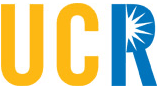 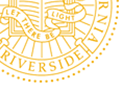 FOR REPORTING WORK-RELATED INJURIES & ILLNESSESInstructions: Complete this form when a work-related injury or illness occurs or develops as a result of employment at the University of California Riverside (UCR). Please submit this form within 24 hours of the date of incident to HR Workplace Health & Wellness – Workers’ Compensation by Fax  (951) 827-2192 or Email workerscomp@ucr.edu. If an employee is unable to complete the form, the supervisor must complete on his/her behalf. Note: If an accident results in an employee to be hospitalized, other than for observation, for 24 hours or more, or a loss of a limb (amputation) or loss of life, notify Workers’ Compensation Office and EH & S immediately. EH & S must report such accidents to OSHA within 8 hours of the event.Notice about Workers’ Compensation: Incident Reporting ensures there is a record on file with the employer.  Filing of an incident report is not a filing of a workers’ compensation claim.  An employee retains his/her right to file a workers’ compensation claim at a later date.  Contact HR Workplace Health & Wellness – Workers’ Compensation for more information.Employee Statement(Please Print)Supervisor Statement 
(Please Print)InstructionsList the root cause(s), or reason(s) why the incident occurred. For each root cause, make sure to identify a preventive action (things that supervisor or employee will do to prevent the incident from occurring again). EmployeeEmployee Name:Employee Name:Employee IDPhone (Work)EmployeeAddress (Home):Address (Home):Address (Home):Phone (Home)EmployeeJob Title:Job Title:Work Hours (Schedule):Work Hours (Schedule):EmployeeDepartment:Department:Supervisor Name:Supervisor Phone (Work):Employeedo you have other employment?   Yes    NoIf Yes, Where?If Yes, Where?If Yes, Where?IncidentDate of Incident:Date of Incident: AMTime Work Began:
______:_______Time Work Stopped:
______:_______Incident____________ / ____________ / ____________         at _________:______________________ / ____________ / ____________         at _________:__________ PMTime Work Began:
______:_______Time Work Stopped:
______:_______IncidentLocation of Incident (Building Name, Room Number, etc.)Location of Incident (Building Name, Room Number, etc.)Location of Incident (Building Name, Room Number, etc.)Location of Incident (Building Name, Room Number, etc.)Location of Incident (Building Name, Room Number, etc.)IncidentDescription. How did the incident occur? What was the activity and any tools, equipment, or materials you were using?(Example: I was opening a box of paper using a razor blade. The razor blade slipped on the surface of the box, and cut my right index finger)Description. How did the incident occur? What was the activity and any tools, equipment, or materials you were using?(Example: I was opening a box of paper using a razor blade. The razor blade slipped on the surface of the box, and cut my right index finger)Description. How did the incident occur? What was the activity and any tools, equipment, or materials you were using?(Example: I was opening a box of paper using a razor blade. The razor blade slipped on the surface of the box, and cut my right index finger)Description. How did the incident occur? What was the activity and any tools, equipment, or materials you were using?(Example: I was opening a box of paper using a razor blade. The razor blade slipped on the surface of the box, and cut my right index finger)Description. How did the incident occur? What was the activity and any tools, equipment, or materials you were using?(Example: I was opening a box of paper using a razor blade. The razor blade slipped on the surface of the box, and cut my right index finger)IncidentList the body part(s) injured and type of injury.(Example: Right index finger skin cut)List the body part(s) injured and type of injury.(Example: Right index finger skin cut)List the body part(s) injured and type of injury.(Example: Right index finger skin cut)List the body part(s) injured and type of injury.(Example: Right index finger skin cut)List the body part(s) injured and type of injury.(Example: Right index finger skin cut)IncidentDid you report the incident?   Yes    NoIf Yes, to whom?If Yes, to whom?If Yes, to whom?Date Reported:IncidentWere there Witnesses? Yes    No    UnknownIf Yes, Witness name(s):If Yes, Witness name(s):If Yes, Witness name(s):If Yes, Witness name(s):IncidentIs this a new injury? Yes    No   If No, what is the date of original injury:If No, what is the date of original injury:If No, what is the date of original injury:If No, what is the date of original injury:TreatmentDid you receive medical treatment?   Yes    No (skip this section)TreatmentIf Yes, list Medical Provider Name and addressCertification. By signing this form the employee certifies that the information provided is true and correct to the best of the employee’s knowledge.Employee SignatureDate:SupervisorReviewDescription by Supervisor. How did the incident occur according to your findings? What was the activity and any tools, equipment, or materials employee was using? (Example: Employee was opening a box of paper using a razor blade. Employee was distracted and the razor blade slipped on the surface of the box, cutting the employee’s right index finger)Description by Supervisor. How did the incident occur according to your findings? What was the activity and any tools, equipment, or materials employee was using? (Example: Employee was opening a box of paper using a razor blade. Employee was distracted and the razor blade slipped on the surface of the box, cutting the employee’s right index finger)Description by Supervisor. How did the incident occur according to your findings? What was the activity and any tools, equipment, or materials employee was using? (Example: Employee was opening a box of paper using a razor blade. Employee was distracted and the razor blade slipped on the surface of the box, cutting the employee’s right index finger)SupervisorReviewType of Injury (or Direct Cause) Animal bite  Burn Chemical exposure  Caught in / under / between Cut or Wound Fall / Slip / Trip Lifting, pushing, pulling,      or other material handling  activities Puncture and/or body fluid exposure                 __Needle stick         __Sharps Repetitive motion (Ergonomic) Struck by or against object Other (please describe):SupervisorReviewDid the employee lose time from work?   Yes    No If Yes, what was the first day of lost time?If Yes, what was the first day of lost time?SupervisorReviewWas any equipment involved?   Yes    NoIf Yes, what was the equipment?If Yes, what was the equipment?Root CausesAnalysisEmployee Performance Lack of practice Rush Fatigue Physically not capable Improper risk taken and/or poor judgment Lack of skill, knowledge, or       hazard awareness Other (please describe):Root CausesAnalysisEnvironment and Work Area Uneven surface  Slippery surface Insufficient lighting Noisy environment  Poor housekeeping Improper work area setup Other (please describe):Root CausesAnalysisEquipment and Tools
(including PPE) Failure or Malfunction  Improper use of equipment/
      (i.e., wrong type selected for job) Not available  Insufficient equipment/tool      (example: not enough machine guarding) Other (please describe):Root CausesAnalysisManagement Systems and Processes Lack of policies/procedures No enforcement Lack of communication Training was not provided Safety was not considered during      equipment purchasing, work setup, or      project development  Training was insufficient / inadequate Inadequate manpower (not enough staff) Other (please describe):Preventive ActionplanRoot Causesidentified from AnalysisPreventive ActionTo be taken for each root causeIndividualAssigned ToTarget DatePreventive Actionplan1. Preventive Actionplan2.Preventive Actionplan3.Preventive Actionplan4.Preventive Actionplan5. Supervisor Certification. By signing this form the supervisor (or designee) certifies that the information provided is true and correct to the best of the supervisor’s (or designee’s) knowledge.Supervisor Signature (or designee)Date:Send this completed form to Human Resources Workplace Health & Wellness – Workers’ Compensation Fax to:  (951) 827-2192Mail to: 900 University Ave              Riverside, CA 92521Email to: workerscomp@ucr.edu  